The completed application form and accompanying documentation can be submitted to
mail@wyndham.vic.gov.au or posted to PO Box 197, Werribee VIC 3030BOUNDARY GATES:As specified in Clause 63 of the Community Amenity Local Law (2015), a Permit is required from Wyndham City to be able to install a gate within a fence that adjoins Council managed land. Residents wishing to install a gate as part of a fence repair or replacement must disclose that information on this application form and ensure that the two quotations separately itemise the cost of the gate. Failure to disclose the gate installation will result in delayed payment to the fencing contractor and/or possible cancellation of Wyndham City’s contribution offer. Gates will only be approved for pedestrian access and will be restricted to a total width of 1.0m.FENCES OVER 2.0m IN HEIGHT:
Residents wishing to construct a fence greater than 2.0m in height will be responsible for any additional costs associated with those works, including the obtaining of the relevant Building Permit as per Victorian Building Regulations.NEW HOUSING ESTATE SUBDIVISIONS:
If a resident’s property is in a newly created subdivision and adjoins proposed Council managed land, the estate developer is responsible for installing the initial boundary fence. Please contact the relevant developer directly for an expected completion timeframe.STRUCTURES ATTACHED TO A FENCE:
If a resident has, or had structures attached to a fence, such as a pergola, lattice extensions, garden enclosures, or anything similar that relied on the fence for support, Wyndham City will deem that these items have caused detriment to the fence and its expected lifespan. FENCES DAMAGED DUE TO FALLING BRANCHES OR TREES:
In the event that a fence is damaged due to a falling branch or tree from a resident’s private property, the resident is solely responsible for the associated costs to repair the fence. If the offending tree was located on Council managed land, residents must contact Wyndham City via 03 9742 0777 to make an incident report.FENCES DAMAGED DUE TO VEHICLE IMPACT:
In the event that a fence is damaged due to vehicle impact, residents are advised to take photos of the offending vehicle and registration plates, and if possible, obtain insurance details from the driver. If insurance details are not available, residents should contact their home insurance provider for advice.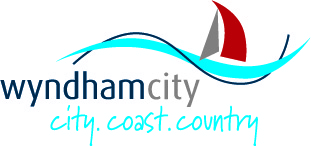 APPLICATION FOR A 
FENCING CONTRIBUTIONFor the repair or replacement of a fence that adjoins a Wyndham City recreation reserve, a Wyndham City wetland, a Wyndham City community centre or a Wyndham City kindergarten.APPLICANT DETAILS   All sections must be completedName: Name: Address: Address: Suburb: Postcode: Telephone: Email Address: PROPERTY ADDRESS WHERE THE FENCE IS LOCATED                                     If different to the applicants addressPROPERTY ADDRESS WHERE THE FENCE IS LOCATED                                     If different to the applicants addressAddress: Address: Suburb: Postcode: SUPPORTING INFORMATION                           Must be provided to support your application                           Must be provided to support your application                           Must be provided to support your applicationDo you intend to install a pedestrian gate within the fence?Do you intend to install a pedestrian gate within the fence? Yes NoIs there an existing gate within the fence?Is there an existing gate within the fence? Yes No     If yes, can you provide evidence of approval from Council?     If yes, can you provide evidence of approval from Council? Yes NoHas the existing fence been modified in any way? (eg. Lattice extension etc.)Has the existing fence been modified in any way? (eg. Lattice extension etc.) Yes NoAre there any structures attached to the existing fence? (eg. Pergola, Clothesline etc.)Are there any structures attached to the existing fence? (eg. Pergola, Clothesline etc.) Yes NoIs there a concrete driveway or any concrete surface installed against the existing fence?Is there a concrete driveway or any concrete surface installed against the existing fence? Yes NoDOCUMENT REQUIREMENTS                           Must be provided to support your application                           Must be provided to support your applicationA minimum of two (2) quotes from fencing contractors A minimum of two (2) quotes from fencing contractors Evidence of approval from Council for any existing gateEvidence of approval from Council for any existing gateGENERAL INFORMATION   